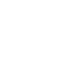 НОВООДЕСЬКА МІСЬКА РАДАМИКОЛАЇВСЬКОЇ ОБЛАСТІР І Ш Е Н Н ЯКеруючись Конституцією України, пунктом 34 частини 1 статті 26 Закону України «Про місцеве самоврядування в Україні», статтями 12, 22, 116, 118, 121, 122, пунктом 24 Перехідних Положень Земельного Кодексу України, Закону України "Про особисте селянське господарство", відповідно до витягу з Державного земельного кадастру про земельну ділянку та розробленої технічної документації із землеустрою, розглянувши заяву громадянки України Тіпенко Л.М. та враховуючи рекомендації постійної комісії міської ради з питань аграрно-промислового розвитку та екології, міська радаВИРІШИЛА:1. Затвердити технічну документацію із землеустрою щодо встановлення (відновлення) меж земельної ділянки в натурі (на місцевості) площею 1,000 га ріллі для ведення особистого селянського господарства громадянці Тіпенко Людмилі Михайлівні із земель сільськогосподарського призначення комунальної власності. 2. Припинити право постійного користування громадянці України Тіпенко Людмилі Михайлівні на земельну ділянку кадастровий номер 4824810000:16:000:0118 площею 1,000 га та визнати таким, що втратив чинність державний акт на право постійного користування землею МК №716 від 19.04.1994 року.3. Передати у власність громадянці України Тіпенко Людмилі Михайлівні земельну ділянку площею 1,000 га ріллі (кадастровий номер 4824810000:16:000:0118) із земель комунальної власності (КВЦПЗ 01.03) для ведення особистого селянського господарства за межами населеного пункту в межах Новоодеської міської ради.4. Громадянці України Тіпенко Л.М.  зареєструвати в відповідних органах право власності на земельну ділянку згідно цільового призначення.5. Контроль за виконанням цього рішення покласти на постійну комісію міської ради з питань аграрно-промислового розвитку та екології.Міський голова  						Олександр ПОЛЯКОВВід   18.02.2022 р. № 55м. Нова Одеса         XІХ сесія восьмого скликанняПро затвердження технічної документації із землеустрою та передачу у власність земельної ділянки громадянці Тіпенко Л.М.